 	+	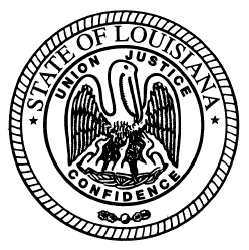    State of Louisiana State Licensing Board for Contractors Commercial board MeetingAgenda – December 17, 2015ROLL CALL – Ms. Tarah Revette PLEDGE OF ALLEGIANCE – Mr. Bryon Talbot, MemberINVOCATION & INTRODUCTION – Judge Darrell White, Retired, Hearing OfficerConsideration of the November 19, 2015 Commercial Board Meeting Minutes.Welcome / Introductions – Mr. Michael McDuff, Executive DirectorNEW BUSINESSQUALIFYING PARTY HEARINGS:Schneider Electric Buildings Americas Inc., Carrollton, Texas – Consideration of suspending, revoking, or removing a classification(s) from Louisiana contractors’ license number 30791 as the company has been without a qualifying party for Business & Law; Specialty: Tower Construction; and Specialty: Telecommunications despite sixty (60) days elapsing.  La. R.S. 37:2156.1, Sec. 103 Rules and Regulations of the Board.Yargus Manufacturing, Inc., Marshall, Illinois – Consideration of suspending, revoking, or removing a classification(s) from Louisiana contractors’ license number 58904 as the company has been without a qualifying party for Business & Law; Specialty: Installation of Equipment, Machinery and Engines despite sixty (60) days elapsing.  La. R.S. 37:2156.1, Sec. 103 Rules and Regulations of the Board.JUDGMENTS:1.	JBS Construction and Development, LLC, Greenwell Springs, Louisiana – Consideration of an alleged violation by JBS Construction and Development, LLC (Commercial License 49173 and Residential License 89685) for an unpaid judgment in favor of Holmes Contractor Services, LLC rendered by the 19th Judicial District Court for the Parish of East Baton Rouge, State of Louisiana on the 12th day of March, 2015.  La. R.S. 37:2150-2192, (A)(8) and (A)(9), 2156.1(D)(1) and Section 115 of the Board’s Rules and Regulations.2. 	a)	Joshua Pedigo, LLC, Addis, Louisiana – Consideration of an alleged violation by Joshua Pedigo, LLC (Commercial License 61848) for an unpaid judgment in favor of Heck Industries, Inc rendered by the 1pth Judicial District Court for the Parish of East Baton Rouge, State of Louisiana on the 1st day of June, 2015.  La. R.S. 37:2150-2192, (A)(8) and (A)(9), 2156.1(D)(1) and Section 115 of the Board’s Rules and Regulations.b)	Pedigo Construction, LLC, Port Allen, Louisiana – Consideration of an alleged violation by Pedigo Construction, LLC (Commercial License 41188) for an unpaid judgment in favor of Heck Industries, Inc rendered by the 1pth Judicial District Court for the Parish of East Baton Rouge, State of Louisiana on the 1st day of June, 2015.  La. R.S. 37:2150-2192, (A)(8) and (A)(9), 2156.1(D)(1) and Section 115 of the Board’s Rules and Regulations.3.	Spark Electric A/C, Heating & Gas, LLC, Metairie, Louisiana – Consideration of an alleged violation by Spark Electric A/C, Heating & Gas, LLC (Commercial License 50741) for an unpaid judgment in favor of Standard Material, LLC rendered by the 22nd Judicial District Court for the Parish of St. Tammany, State of Louisiana on the 15th day of July, 2015.  La. R.S. 37:2150-2192, (A)(8) and (A)(9), 2156.1(D)(1) and Section 115 of the Board’s Rules and Regulations.Compliance HearingS: Virgil Clipps d/b/a By the Spec Roofing, Baton Rouge, Louisiana – Consideration of an alleged violation for acting as a contractor to perform work without possessing a Louisiana State contractor’s license on the Bellemont Victoria Apartments project ($62,068.00) in Baton Rouge, Louisiana. La. R.S. 2160(A)(1).TPI Painting, Inc., Bellaire, Texas – Consideration of an alleged violation for acting as a contractor to perform work without possessing a Louisiana State contractor’s license on the Emberwood Apartments project ($266,928.00) in Lafayette, Louisiana. La. R.S. 2160(A)(1). Lowell Lister d/b/a L&L Electric, Shreveport, Louisiana – Consideration of an alleged violation for acting as a contractor to perform work without possessing a Louisiana State contractor’s license and for advertising as a licensed contractor without specifying the type of license to which he was referring on the 1055 Erie Street project ($43,160.00) in Shreveport, Louisiana. La. R.S. 37:2160(A)(1)(2).A.P.B Enterprise, LLC, Dubach, Louisiana – Consideration of an alleged violation for acting as a contractor to perform work without possessing a Louisiana State contractor’s license on the Strip Mall project ($70,000.00) in Sterlington, Louisiana. La. R.S. 2160(A)(1).STATUTORY CITATIONS:OLD BUSINESSG. 	REQUEST FOR REHEARING/RECONSIDERATION:1.	A & G  Conveyors, LLC, Brandon, Mississippi – Consideration of an alleged violation for acting as a contractor to perform a scopes of work where the labor and materials combined to complete the work was in the amount of $7,206,288.00 without possessing a Louisiana State contractor’s license on the FedEx Ground Distribution Centers in ($3,612,011.00) Baton Rouge and ($3,594,277.00) Covington, Louisiana. La. R.S. 2160(A)(1).Decision at the November 19, 2015 Commercial Meeting MinutesMs. Hughes gave a summary of the allegations. No one was present on behalf of A & G CONVEYORS, LLC Investigator Todd Brady was called to the stand, sworn in, and reviewed the exhibit packet. Senior Manager, Jennifer Jamison and Attorney W. Brett Mason were present on behalf of FedEx Ground. Mr. Weston made a motion to find A & G CONVEYORS, LLC to be in violation. Mr. Badeaux made a motion to assess A & G CONVEYORS, LLC the maximum fine plus $500 in administrative costs. Mr. Clouatre seconded. The motion passed. H.	COMMITTEE REPORTS:	1.	Report from the Staff – Ms. Dupuy	2.	Building Committee – Mr. Graham	3.	Classification and Testing Committee – Mr. Gallo	4.	Legislative/Rules and Regulations Committee – Mr. Fenet	5.	Finance Committee – Mr. Dupuy 6.	Residential Building Committee – Mr. JonesI.	Consideration of new residential applications, home improvement registrations and residential licensure exemptions as listed and attached to the agenda, and actions of the December 16, 2015 Residential Building Subcommittee. (Pages 4-9)J.	Consideration of commercial licensure exemptions as listed and attached to the agenda. (Pages 10-12)K.	Consideration of additional classifications as listed and attached to the agenda. (Pages 13-15)L.	Consideration of commercial applications as listed and attached to the agenda. (Pages 16-24)EXECUTIVE SESSION (IF Necessary)ADJOURNMENTResidential Applications FOR LICENSE(Pending All Requirements Being Met)COMPANY NAMESAM CONSTRUCTION & INVESTMENTS LLC	155 Kathy Drive, Pineville, LA 71360RESIDENTIAL BUILDING CONTRACTORC.M.T. PAINTING & PRESSURE WASHING, INC.	212 Project Rd., Thibodaux, LA 70301RESIDENTIAL BUILDING CONTRACTORCENTURION BUILDERS, LLC	210 Eydie Lane, Slidell, LA 70458RESIDENTIAL BUILDING CONTRACTORCIRCLE HOMES, INC.	105 Yvonne Lane, Marshall, TX 75670RESIDENTIAL BUILDING CONTRACTORCOIRON IV, GEORGE A.		837 Cherokee St., New Orleans, LA 70118RESIDENTIAL BUILDING CONTRACTORCORNERSTONE CONSTRUCTION, LLC	1718 E. Prien Lake Rd., Lake Charles, LA 70607RESIDENTIAL BUILDING CONTRACTORDELEON CONSTRUCTION LLC
PO Box 454, Opelousas, LA 70570RESIDENTIAL BUILDING CONTRACTORDOUCET'S OUTDOOR LIVING INC	19224 Green Heron Drive, Baton Rouge, LA 70817-3972RESIDENTIAL BUILDING CONTRACTORFALCON WOOD BUILDERS, L.L.C.	278A Bypass Road, Grand Cane, LA 71032RESIDENTIAL BUILDING CONTRACTORFLAGSHIP HOMES L.L.C.
7037 Hwy 190, Covington, LA 70433RESIDENTIAL BUILDING CONTRACTORFRANTZ-GIBSON CONSTRUCTION COMPANY LLC	11940 Cloverland Avenue, Baton Rouge, LA 70809RESIDENTIAL BUILDING CONTRACTORHOTARD, CHRISTOPHER PAUL			1808 Rose Street, Arabi, LA 70032RESIDENTIAL BUILDING CONTRACTORHOWARD LEWING CONSTRUCTION INC.	PO Box 16, Anacoco, LA 71403RESIDENTIAL BUILDING CONTRACTORIAN MICHAEL WILLIS LLC	107 Greenhaven Drive, Lafayette, LA 70508RESIDENTIAL BUILDING CONTRACTORINFINITY BUILDERS LLC
6177 Rachelle Drive, Alexandria, LA 71303RESIDENTIAL BUILDING CONTRACTORJWTC-LOUISIANA, LLC	4711 River Road, Jefferson, LA 70121RESIDENTIAL BUILDING CONTRACTORKEITH WEBRE CONSTRUCTION, L.L.C.	12512 Percival Avenue, Baton Rouge, LA 70816RESIDENTIAL BUILDING CONTRACTORKUEBEL CONSTRUCTION, LLC	210 West 23rd Avenue, Covington, LA 70433RESIDENTIAL BUILDING CONTRACTORLDC CONSTRUCTION MANAGEMENT LLC	21273 River Landing, Hammond, LA 70403RESIDENTIAL BUILDING CONTRACTORM & P CONSTRUCTION GROUP, L.L.C.	9447 Brookline Avenue, Baton Rouge, LA 70809RESIDENTIAL BUILDING CONTRACTORM. G. WALTERS AND ASSOCIATES, LLC	2205 Repose Street, Violet, LA 70092RESIDENTIAL BUILDING CONTRACTORMCCABE CONSTRUCTION COMPANY, INC.
9346 Williams Glen Cv., Germantown, TN 38139RESIDENTIAL BUILDING CONTRACTORMCMULLEN BUILDERS LLC	1508 Camelia Lane, Sulphur, LA 70663RESIDENTIAL BUILDING CONTRACTORMUSSO CONTRACTORS, LLC	2833 Brakley Dr Suite C, Baton Rouge, LA 70816RESIDENTIAL BUILDING CONTRACTORPULEO ELECTRIC, LLC	5401 Janice Avenue, Kenner, LA 70065RESIDENTIAL BUILDING CONTRACTORRELIANCE REAL ESTATE GROUP, L.L.C.	PO Box 62563, Lafayette, LA 70596RESIDENTIAL BUILDING CONTRACTORSIMMONS & SMITH CONSTRUCTION, LLC	109 Preston Bay Circle, Benton, LA 71006RESIDENTIAL BUILDING CONTRACTORST. JOSEPH, LLC	111 North Drive, Covington, LA 70433RESIDENTIAL BUILDING CONTRACTORTRULAND HOMES & DEVELOPMENT, LLC	192 Levi Cooley Road, Leesville, LA 71446RESIDENTIAL BUILDING CONTRACTORWEST GROUP CONTRACTORS, L.L.C.	298 Choctaw Drive, Sunset, LA 70584RESIDENTIAL BUILDING CONTRACTORWOODHORN CONSTRUCTION, L.L.C.	116 Downing Court, Bossier City, LA 71111RESIDENTIAL BUILDING CONTRACTORHOME IMPROVEMENT REGISTRATION APPLICATIONS(Pending All Requirements Being Met)COMPANY NAMESA QUALITY TOUCH COMMERCIAL BUILDERS, LLC	Post Office Box 431, St. Rose, LA 70087-0431A-1 PORTER CONSTRUCTION AND RENOVATIONS, L.L.C.	6310 Berkley Drive, New Orleans, LA 70131-4106BD CONSTRUCTION OF ASCENSION L.L.C.	40288 Kapella Avenue, Prairieville, LA 70769-4609BRIAN BATES CONSTRUCTION, INC.	302 Midlake Marina Road, Doyline, LA 71023-3444BURUCA CONSTRUCTION COMPANY LLC	5799 Tullis Drive, New Orleans, LA 70131-8871CHAMPION FIRST INC.	41140 5th Colonial Street, Prairieville, LA 70769-5608CLM DEVELOPMENT GROUP, L.L.C.	421 Moss Lane, River Ridge, LA 70123-2829CRUPE, TOMMY JAMES	13714 Airline Highway, Baton Rouge, LA 70817-5923D. BROUILLETTE ROOFING, INC.	3243 Plantation Key Drive, Baton Rouge, LA 70816-3735DAD'S ELECTRICAL, L.L.C.	55 Oak Tree Drive, Slidell, LA 70458-5714DANNY SMITH GENERAL CONTRACTOR, INC.	154 Homochitto Street, Natchez, MS 39120-3960EAGLE FENCE 1 COMPANY L.L.C.	Post Office Box 547, Berwick, LA 70342-0547FLUITT, DANA	2211 Hill Street, Alexandria, LA 71301-5116GNO ASSET MANAGEMENT, LLC	1123 Coffee Street, Mandeville, LA 70448-3615H & H METAL BUILDINGS, LLC	2732 Highway 167, Dubach, LA 71235-3012H & K GROUP, LLC	1740 Mullen Drive, Baton Rouge, LA 70810-3355HOME AND BATH SOLUTIONS LLC	12617 Warwick Avenue, Baton Rouge, LA 70815-6847HPJ FIELD SERVICES, LLC	Post Office Box 31, Mansfield, LA 71052-0031JENKINS TILE CO., INC.	12260 Industriplex Boulevard, Baton Rouge, LA 70809-5126JIREH CONSTRUCTION GROUP INC.	2001 Saint Nick Drive, New Orleans, LA 70131-3523JOHN W. ANDREWS LLC	819 Lesseps Street, New Orleans, LA 70117-4719MARCEAUX, MARK KEITH	1630 Prairie Avenue, Abbeville, LA 70510-4943MOUISSET, BENJAMIN RUFUS	253 Magellan Road, Carencro, LA 70520-5331PARADISE PROJECTS LLC	80137 North Willie Road, Folsom, LA 70437PELICAN PROPERTY SOLUTIONS, LLC	745 Hidalgo Street, New Orleans, LA 70124-2717PENSIONTOWN HELPING HANDS, SAVING LIVES COMMUNITY DEVELOPMENT CORPORATION25 Larkspur Lane, Waggaman, LA 70094-5715PERPETUAL BUSINESS LLC	3429 Plum Drive, Slidell, LA 70458-4956REED'S METALS, INC.	19 East Lincoln Drive, NE, Brookhaven, MS 39601-8757RIVERA'S REMODELING, LLC	2920 Villa Drive, Marrero, LA 70072-6240ROBERT BAKER PROFESSIONAL CONSTRUCTION CONSULTING SERVICES, LLC	164 Vienna Bend Drive, Natchitoches, LA 71457-2829SHARK FIGHT ENTERPRISE L.L.C.	Post Office Box 215, Haughton, LA 71037-0215SHORT, BLANCHARD	3618 Fairfield Avenue, Shreveport, LA 71104-4110SMITH, PATRICK	526 Kingwood Drive, Apt, 208, Kingwood, TX 77339-4473SOUTHERN SPRAY FOAM INSULATION, LLC	201 Settlers Trace Boulevard, Apt. 2406, Lafayette, LA 70508-1788SPOTLIGHT RENOVATIONS LLC.	59 Derbes Drive, Gretna, LA 70053-4933STETS, DAVID	2101 Selma Street, New Orleans, LA 70122-4039STUCCO PAZ, LLC	3732 East Loyola Drive, Kenner, LA 70065-2547TRAHAN CONSTRUCTION & ASSOCIATES, LLC	1220 North Wilderness Trail, Carencro, LA 70520-6015WALKER CONTRACTORS, LLC	1300 Evelina Street, New Orleans, LA 70114RESIDENTIAL NEW APPLICATION EXEMPTION(S)(Pending all Requirements Being Met)1.	MCCABE CONSTRUCTION COMPANY, INC.
9346 Williams Glen Cv., Germantown, TN 38139Status: Application; Residential Building ContractorQualifying Party: David Michael McCabeExamination and 60 day waiting period; Reciprocity2.	WEST GROUP CONTRACTORS, L.L.C.
298 Choctaw Drive, Sunset, LA 70584Status: Application; Residential Building ContractorQualifying Party: Adrien Mitchell Wells Sr.ExaminationCOMMERCIAL LICENSURE EXEMPTION REQUESTS(Pending all Requirements Being Met)RECIPROCITYACE PIPE CLEANING, INC.
4000 Truman Road, Kansas City, MO 64127Status: Application; 7-136 Trenchless Construction and Pipeline Maintenance and RehabilitationQualifying Party: Bruce A. Vantine60 day waiting periodADUDDELL RESIDENTIAL & COMMERCIAL ROOFING, INC.
P.O. Box 720803, Oklahoma City, OK 73172-0803Status: Application; 7-52 Roofing and Sheet Metal, SidingQualifying Party: Von Arthur AduddellExaminationAPOLLO CONTRACTING GROUP, LLC
365 Canal Street, Suite 2425, New Orleans, LA 70130Status: Currently licensed (CL 62014)Adding Classification: Electrical Work (Statewide)Qualifying Party: Randall Wade MooreExaminationARNING COMPANIES, INC.
P.O. Box F, Cassville, MO 65625Status: Application; 7-185 Walkways Covers, Canopies, Awnings, Roll-Up Curtains and Gutter SystemsQualifying Party: Randall Edward Stockton60 day waiting periodCCE SPECIALTIES, LLC
111130 Dennis W. Kerns Parkway, King George, VA 22485Status: Application; 7-10 Drywall and 7-69 Insulation (Commercial and Industrial)Qualifying Party: David Alvin Rankin60 day waiting periodCOLBRAN ELECTRIC, INC.
P.O. Box 1103, Boerne, TX 78006Status: Application; Electrical Work (Statewide)Qualifying Party: Robert Scott CheshierExamination and  60 day waiting periodCOMPUTER SUPPORT SYSTEMS, INC.
P.O. Box 2310, Decatur, AL 35602Status: Application; Electrical Work (Statewide)Qualifying Party: Gary Scott GlassExamination and 60 day waiting periodConti Corporation of Michigan6417 Center Drive, Sterling Heights, MI 48312Status:  Currently licensed (CL 38298)Adding Classification: Mechanical Work StatewideQualifying Party: Ricky Joseph SgroExaminationCORK-HOWARD CONSTRUCTION COMPANY
2121 New Market Parkway, Suite 118, Marietta, GA 30067Status: Application; Building ConstructionQualifying Party: Roy Eugene Cork II60 day waiting periodDYKON BLASTING CORP.
8120 W. 81st Street, Tulsa, OK 74131Status: Application; 7-39 Permanent or Paved Highways and Streets (Asphalt Surface Treatment) and 7-90 Demolishing WorkQualifying Party: Jared B. RedykeExaminations and 60 day waiting periodHARRIS & SONS CONCRETE CONSTRUCTION INC.
551 Caperton Loop, Greenwood, AR 729936Status: Application; 7-88 Concrete Construction (Excluding Highways, Streets, Bridges and Underwater Work)Qualifying Party: Doug HarrisExamination and 60 day waiting periodIndependent Roofing Systems, Inc.5090 McRaven Road, Jackson, MS 39204Status: Currently licensed (CL 28776)Adding Qualifying Party: Joseph Marcel Naquin, Jr. Examinations, Building construction and Specialty: Roofing and Sheet Metal, SidingJohnson Bros. Corporation, A Southland Corporation608 Henrietta Creek Road, Roanoke, TX 76262 Status: Currently licensed (CL 58134) Adding classification: Adding Highway, Street and Bridge Construction; Heavy Construction; and Municipal and Public Works ConstructionQualifying Party: Steven John StrohmExaminationsKFM AMERICAN CONTRACTING SERVICES, LLC
P.O. Box 1453, Newington, VA 22122Status: Application; Building ConstructionQualifying Party: Jeffrey Harrison ThomasExaminationPANELIZERS, LLC
7695 hwy. 161, Walls, MS 38680Status: Application; 7-511 Metal Buildings, Cold-Formed Metal Framing, Siding, Sheet Metal, Metal ProductsQualifying Party: William Earl Mann60 day waiting periodT & M APPLIANCE & AIR, INC.
P.O. Box 1582, Bay Minette, AL 36507Status: Application; 7-20 Heat, Air Conditioning, Ventilation Duct Work and RefrigerationQualifying Party: Malcom Harold ByrdExamination and 60 day waiting periodT. L. GOWIN & COMPANY, INC.
90 Kelli Clark Court SE, Suite A, Cartersville, GA 30121Status: Application; Building ConstructionQualifying Party: Sandra Kay GowinExamination and 60 day waiting periodExemptionsCRM BUILDERS, L.L.C.
4201 Belvedere Street, Apt. 212, Metairie, LA 70001Status: Application; Building ConstructionQualifying Party: Charles Ray McAfeeExaminationGOPHER BORING, LLC19 Pamela Pl., Arabi, LA 70032	Status: Application; Municipal and Public Works ConstructionQualifying Party: Daniel Lee ThomasExaminationMiramon Construction Company, Inc.1400-B Gause Boulevard, Slidell, LA 70458Status: Currently licensed (CL 571)Adding Classification: Permanent or Paved Highways and Streets (Concrete)Qualifying Party: Louis G. Miramon, Jr.Examination   QUALITY CONCRETE COMMERCIAL CONTRACTORS, INC.
8002 Parc Perdue Drive, New Iberia, LA 70560Status: Currently licensed (CL 43378)Adding Classification: Heavy ConstructionQualifying Party: Robert W. Kappel, Jr.ExaminationS&P LINER, LLC
1905 W. Thomas St., Suite D-PmB 124, Hammond, LA 70401Status: Application; Municipal and Public Works Construction and 7-136 Trenchless Construction and Pipeline Maintenance and RehabilitationQualifying Party: Salvador Joseph Loria Jr.Examination, Municipal and Public Works ConstructionSAV Trucking Services LLC3912 Cleary Avenue, Metairie, LA 70002Status: Currently licensed (CL 60709)Qualifying Party: Sean Avery VallavasoExaminations: Building Construction; Heavy Construction; Highway, Street and Bridge Construction; Municipal and Public Works ConstructionSTRUCTURAL TOPCOR, LLC
10150 Old Columbia Road, Columbia, MD 21046Status: Application; 7-493 Concrete and Asphalt Breaking, Crushing, Rubblizing, Recycling, ReclamationQualifying Party: Peter Harrison Emmons60 day waiting periodSUPERIOR SHIPYARD AND FABRICATION, INC.
20987 Hwy 1, Golden Meadow, LA 70357Status: Application; 7-200 Navigation Vessels and Marine Construction, Salvaging and EquipmentQualifying Party: Scott Michael DuetExaminationWILLIAM B. HAENSEL JR.
3901 N. Hullen Street, Metairie, LA 70002Status: Application; Building Construction; Highway, Street, and Bridge Construction; Heavy Construction; and Municipal and Public Works ConstructionQualifying Party: William Benjamin Haensel Jr.ExaminationsAdditional classifications(Pending all requirements being met)Company Name/Classification(s)										Lic. No.ANTHONY TECHNICAL SERVICES LLC	  62286303 Lowery Road, Logansport, LA 71049	ELECTRICAL WORK (STATEWIDE)APOLLO CONTRACTING GROUP, LLC								62014
365 Canal Street, Suite 2425, New Orleans, LA 70130ELECTRICAL WORK (STATEWIDE)B AND B SERVICES UNLIMITED LLC								5963632040 Cora Road, White Castle, LA 70788	MECHANICAL WORK (STATEWIDE)BDS CONSTRUCTION LLC									5612811661 Lovett Road, Baton Rouge, LA 70818	ELECTRICAL WORK (STATEWIDE)BENCHMARK CONSTRUCTION GROUP OF LOUISIANA, L.L.C.					47179382 Guthrie Road, Sterlington, LA 71280	HIGHWAY, STREET AND BRIDGE CONSTRUCTION; HEAVY CONSTRUCTION; MUNICIPAL AND PUBLIC WORKS CONSTRUCTION; ELECTRICAL WORK (STATEWIDE)BOEUF BUILT LLC										60847957 Duplechain Road, Cottonport, LA 71327	HIGHWAY, STREET AND BRIDGE CONSTRUCTIONBRAZOS ROCK, INC.										521171813 Banks Drive, Weatherford, TX 76087	ELECTRICAL WORKBROOKS CONSTRUCTION LLC	  								6210541 Quail Run Drive, Valley Grande, AL 36703	SPECIALTY: CURTAIN WALLS, TILT-UP CONSTRUCTION, AND PRECAST AND PRESTRESSED CONCRETECARE SERVICES, INC.   										58068
410 Engineers Road, Belle Chasse, LA 70037MECHANICAL WORK (STATEWIDE)CONTI CORPORATION OF MICHIGAN.								382986417 Center Drive, Sterling Heights, MI 48312	MECHANICAL WORK (STATEWIDE)E & L DEVELOPMENT, INC.									 454301701 North Market, Shreveport, LA 71107	MUNICIPAL AND PUBLIC WORKS CONSTRUCTIONEASE, LLC												 61352672 Jefferson Street, Jefferson, LA 70121	MECHANICAL WORK (STATEWIDE)ENGUM, SCOTT J. 											 35363	28514 Woodlark Drive, Katy, TX 77494	HEAVY CONSTRUCTIONENPRO INDUSTRIAL SERVICES LLC	60823P. O. Box 1268, Lancaster, PA 17608	SPECIALTY: PERSONNEL FALL PROTETION & DEBRIS CONTAINMENT SYSTEMS, SCAFFOLDING, SHORINGEXCEL MODULAR SCAFFOLD AND LEASING CORPORATION					51769720 Washington Street, Hanover, MA	02339	SPECIALTY: FURNACES, INCINERATORS, REFRACTORY, HEAT EXCHANGERSGRECO CONSTRUCTION, INC.									43053P. O. Box 608, Belle Chasse, LA 70037	SPECIALTY: ASBESTOS REMOVAL AND ABATEMENTINDUSTRIAL PIPING, INC. OF DELAWARE							62114P.O. Box 518, Pineville, NC 28134	HEAVY CONSTRUCTIONINTEGRATED POWER SERVICES LLC								597553 Independence Pointe, Ste. 100, Greenville, SC 29615	SPECIALTY: NUCLEAR POWER FACILITIES AND REMOVAL OF NUCLEAR WASTEJEG'S CONSTRUCTION, LLC   									62320P.O. Box 334, Leonville, LA 70551	SPECIALTY: TELECOMMUNICATIONS (EXCLUDING PROPERTY PROTECTION AND LIFE SAFETY SYSTEMS)JOHNSON BROS. CORPORATION, A SOUTHLAND COMPANY  					58134
608 Henrietta Creek Road, Roanoke, TX 76262HIGHWAY, STREET AND BRIDGE CONSTRUCTION; HEAVY CONSTRUCTION; MUNICIPAL AND PUBLIC WORKS CONSTRUCTIONKEVIN MASONRY, LLC	  									557407516 Patricia Street, Arabi, LA 70032	SPECIALTY: RIGGING, HOUSE MOVING, WRECKING AND DISMANTLINGLDC CONSTRUCTION MANAGEMENT LLC	 						4742921273 River Landing, Hammond, LA 70403	HIGHWAY, STREET AND BRIDGE CONSTRUCTIONMIRAMON CONSTRUCTION COMPANY, INC.  							   5711400-B Gause Boulevard, Slidell, LA 70458SPECIALTY: Permanent or Paved Highways and Streets (Concrete)MUELLER SERVICE CO., LLC									5506548 Leona Drive, Middleboro, MA 02346	SPECIALTY: METERSPACIFIC TECHNOLOGIES, INC.	 								62241P.O. Box 4846, Boise, ID 83711	SPECIALTY: LEAD BASED PAINT ABATEMENT AND REMOVALPIZZATI ENTERPRISES, INC	621328135 Balter St., Metairie, LA 70003	BUILDING CONSTRUCTIONQUALITY CONCRETE COMMERCIAL CONTRACTORS, INC. 					43378
8002 Parc Perdue Drive, New Iberia, LA 70560HEAVY CONSTRUCTIONSHARP, HUNTER ROE  	61080	7301 Northlake Rd., Sterlington, LA 71280	HEAVY CONSTRUCTIONT.L. WALLACE CONSTRUCTION, INC.								144224025 Highway 35 North, Columbia, MS 39429	ELECTRICAL WORK (STATEWIDE); MECHANICAL WORK (STATEWIDE)TWIN SHORES LANDSCAPE AND CONSTRUCTION SERVICES, INC.				32464#1 Tara Place, Metairie, LA 70002	HIGHWAY, STREET AND BRIDGE CONSTRUCTION; MUNICIPAL AND PUBLIC WORKS CONSTRUCTION; SPECIALTY: CURB AND GUTTER, DRIVEWAYS, SIDEWALKS RETAINING WALLS, PATIOS, FOUNDATIONS; SPECIALTY: SPECIALIZED INTERLOCKING PAVEMENT SYSTEMSWILLBROS CONSTRUCTION (U.S.), LLC								277324400 Post Oak Parkway, Suite 1000, Houston, TX 77027	SPECIALTY: TRANSMISSION PIPELINEWRANGLER CONSTRUCTION COMPANY, L.L.C.							400532700 McNeese Farm Rd., Bldg. B, Lake Charles, LA 70607	HIGHWAY, STREET AND BRIDGE CONSTRUCTION; HEAVY CONSTRUCTION; MUNICIPAL AND PUBLIC WORKS CONSTRUCTIONCOMMERCIAL APPLICATIONS FOR LICENSE(Pending all requirements being met)Company Name/Classification(s)
ACADIAN TOTAL SECURITY, L.L.C.	P. O. Box 98000, Lafayette, LA 70509	SPECIALTY: TELECOMMUNICATIONS; SPECIALTY: TOWER CONSTRUCTIONACE PIPE CLEANING, INC.	4000 Truman Road, Kansas City, MO 64127	SPECIALTY: TRENCHLESS CONSTRUCTION AND PIPELINE MAINTENANCE AND REHABILITATIONAG-CON, L.L.C.	P.O. Box 10, Reddell, LA 70580	HIGHWAY, STREET AND BRIDGE CONSTRUCTION; HEAVY CONSTRUCTIONAHC SERVICES, L.L.C. OF TEXAS	P.O. Box 22979, Beaumont, TX 77720	SPECIALTY: JANITORIAL SERVICESAMERICAN CEMETERY CONSULTANTS, L.L.C.	P. O. Box 23772, New Orleans, LA 70183	SPECIALTY: CEMETERIES AND MAUSOLEUMSANDREW'S ERECTION COMPANY, INC	2602 Illnois Ave., Kenner, LA 70062	BUILDING CONSTRUCTIONARNING COMPANIES, INC		PO Box F, Cassville, MO 65625	SPECIALTY: WALKWAY COVERS, CANOPIES, AWNINGS, ROLL-UP CURTAINS AND GUTTER SYSTEMSAW SOLUTIONS, INC	300 Crown Oak Centre Drive, Longwood, FL 32750	BUILDING CONSTRUCTIONB & W CONTRACTORS, INC.	13503 Havens Road, Vancleave, MS 39565	BUILDING CONSTRUCTION; SPECIALTY: WATERPROOFING, COATINGS, SEALING, CONCRETE MASONRY; SPEIALTY: ELASTOMERIC ROOFSB AND N PLUMBING LLC3325 Nancy Drive, Walker, LA 70785PLUMBING (STATEWIDE)BAILEY VENTURES, LLC	P.O. Box 12631, Beaumont, TX 77726	MECHANICAL WORK (STATEWIDE)BBS CONSTRUCTION CO.	7276 E. Caprice Avenue, Baton Rouge, LA 70811	HIGHWAY, STREET AND BRIDGE CONSTRUCTION; BEEBE COMMERCIAL FLOORING, LLC
#12 Woodland Dr., Jacksonville, AR 72076BUILDING CONSTRUCTIONBNR CONCRETE POLISHING, LLC	4900 Preston Rd., Suite 107, Frisco, TX 75034	BUILDING CONSTRUCTIONBONAR ENGINEERING & CONSTRUCTION COMPANY	P. O. Box 60009, Jacksonville, FL 32236	BUILDING CONSTRUCTION; ELECTRICAL WORK (STATEWIDE); MECHANICAL WORK (STATEWIDE)BORDELON SEPTIC SYSTEMS, INC.	331 Rosemary Ln., Stonewall, LA 71078	SPECIALTY: IRRIGATION AND WASTEWATER SYSTEMS AND PUMPSBROCK REFRIGERATION A/C & HEATING LLC	P.O. Box 564, Franklinton, LA 70438	MECHANICAL WORK (STATEWIDE)BURUCA CONSTRUCTION COMPANY LLC	5799 Tullis Drive, New Orleans, LA 70131-8871	SPECIALTY: CARPENTRY AND WINDOWS (SUBCONTRACT LABOR ONLY); SPECIALTY: PAINTING, WALLCOVERING, FLOORING, DRYWALL, STUCCO AND PLASTER (SUBCONTRACTOR ONLY)CALHOUN MECHANICAL LLC	11803 Edenstone Drive, Cypress, TX 77429	MECHANICAL WORK (STATEWIDE) CALIXTO'S FRAMING & DRYWALL, LLC	17 Cecelia Road, Forest Hill, LA 71430	SPECIALTY: DRYWALL; SPECIALTY: CARPENTRYCANDELA CONTROLS, INC.	751 Business Park Blvd., Suite 101, Winter Garden, FL 34787	SPECIALTY: ELECTRICAL CONTROLS; SPECIALTY: FIBER OPTIC LIGHTING; SPECIALTY: TELECOMMUNICATIONS (EXCLUDING PROPERTY PROTECTION AND LIFE SAFETY SYSTEMS)CAPITAL SIGNS & AWNINGS, LLC	902 NW Main, Bunkie, LA 71322	ELECTRICAL WORK (STATEWIDE)CCE SPECIALTIES, LLC	111130 Dennis W. Kerns Parkway, King George, VA 22485	SPECIALTY: DRYWALL; SPECIALTY: INSULATION (COMMERCIAL & INDUSTRIAL)CELL-CRETE CORPORATION	135 E. Railroad Avenue, Monrovia, CA 91016	SPECIALTY: TRENCHLESS CONSTRUCTION AND PIPELINE MAINTENANCE AND REHABILITATIONCENTURION BUILDERS, LLC	210 Eydie Lane, Slidell, LA 70458	BUILDING CONSTRUCTIONCIXXLAND LLC	565 Magnolia Drive, Marrero, LA 70075	ELECTRICAL WORK (STATEWIDE)CLARY E & I SERVICES, LLC	P.O. Box 343, Overton, TX 75684	SPECIALTY: RAILROADSCLEM'S PLUMBING SERVICES, L.L.C.	713 S. Al Davis, Suite B, Harahan, LA 70123	PLUMBING (STATEWIDE)COASTAL DRILLING AND UTILITY SERVICES, LLC	100 Arnoult Road, Jefferson, LA 70121	SPECIALTY: TELECOMMUNICATIONS; SPECIALTY: TOWER CONSTRUCTIONCOLBRAN ELECTRIC, INC.	P.O. Box 1103, Boerne, TX 78006	ELECTRICAL WORK (STATEWIDE)COMPOSITE CONSTRUCTION, L.L.C.	2140 South 4th Ave., Tucson, AZ 85713	SPECIALTY: FIBERGLASS AND PLASTIC FABRICATION AND INSTALLATIONCOMPUTER SUPPORT SYSTEMS, INC.	P.O. Box 2310, Decatur, AL 35602	ELECTRICAL WORK (STATEWIDE)CORK-HOWARD CONSTRUCTION COMPANY	2121 New Market Parkway, Suite 118, Marietta, GA 30067	BUILDING CONSTRUCTIONCORNERSTONE CONSTRUCTION, LLC	1718 E. Prien Lake Rd., Lake Charles, LA 70607	BUILDING CONSTRUCTIONCRM BUILDERS, L.L.C.
4201 Belvedere Street, Apt. 212, Metairie, LA 70001BUILDING CONSTRUCTIONCROSS DIVING SERVICES, LLC	P.O. Box 2052, Morgan City, LA 70381	SPECIALTY: NAVIGATION VESSELS AND MARINE CONSTRUCTION, SALVAGING AND EQUIPMENTD&S ELECTRIC, LLC	574 McCown Rd., Welsh, LA 70591	ELECTRICAL WORK (STATEWIDE)D.A.N. ELECTRIC, LLC	225 Chase Drive, Bourg, LA 70343	ELECTRICAL WORK (STATEWIDE)DCMS, INC.	4101 Viking Drive, Suite O, Bossier City, LA 71111	SPECIALTY: BRIDGE REPAIR AND RESTORATION; SPECIALTY: CLEARING, GRUBBING AND SNAGGING; SPECIALTY: CURTAIN WALLS, TILT-UP CONSTRUCTION, AND PRECAST AND PRESTRESSED CONCRETE; SPECIALTY: UNDERSEALING OR LEVELING OF ROADSDECKER ELECTRIC, INC.	4500 W. Harry, Wichita, KS 67209	ELECTRICAL WORK (STATEWIDE)DECOCRETE, INC.	752 Port America Place, Suite 100, Grapevine, TX 76051	SPECIALTY: CONCRETE CONSTRUCTION (EXCLUDING HIGHWAYS, STREETS, BRIDGES AND UNDERWATER WORK)DILLENKOFFER, GERALD CHARLES
5 Pony Lane, St. Rose, LA 70087ELECTRICAL WORK (STATEWIDE); Electrical Work (ACT 725 - Restricted)DIXIE OVERLAND CONSTRUCTION LLC	380 Burson Rd., Sibley, LA 71073	BUILDING CONSTRUCTION; HIGHWAY, STREET AND BRIDGE CONSTRUCTION; HEAVY CONSTRUCTION; MUNICIPAL AND PUBLIC WORKS CONSTRUCTIONDUPUY, JEREMY WAYNE		2941 Highway 1, Marksville, LA 71351	MECHANICAL WORK (STATEWIDE)DYKON BLASTING CORP.	8120 W. 81st Street, Tulsa, OK 74131	SPECIALTY: DEMOLISHING WORK; SPECIALTY: PERMANENT OR PAVED HIGHWAYS AND STREETS (ASPHALT SURFACE TREATMENT)EDISON ELECTRIC, LLC OF TN	315 Trane Drive, Knoxville, TN 37919	ELECTRICAL WORK (STATEWIDE)ELITE INDUSTRIES, L.L.C.	27056 Lucille Drive, Lacombe, LA 70445	BUILDING CONSTRUCTIONELZINGA & VOLKERS, INC.	86 E. 6th Street, Holland, MI 49423	BUILDING CONSTRUCTIONEZ BATHS LLC	12504 South Choctaw Drive, Baton Rouge, LA 70815-2125	SPECIALTY: FURNITURE, FIXTURES, AND INSTITUTIONAL & KITCHEN EQUIPMENT; SPECIALTY: TILE (ONLY)E-Z MART STORES, INC.	517 Falvey, Texarkana, TX 75501	MECHANICAL WORK (STATEWIDE)FLORIDA BRICK & BLOCK, INC.		4757 Cepeda Street, Orlando, FL 32811	SPECIALTY: MASONRY (SUBCONTRACT LABOR ONLY)FLYING JACK'S MARINE CARPENTRY & PLUMBING, LLC	113 Western Reach Rd., Farmerville, LA 71241	SPECIALTY: CARPENTRY FRANCOIS, DON RAY		248 Butler Drive, Avondale, LA 70094	MECHANICAL WORK (STATEWIDE)FREEDOM HOME IMPROVEMENT, L.L.C.	2748 Oak Leaf Drive, Marrero, LA 70027	BUILDING CONSTRUCTIONFREEDOM INDUSTRIAL SERVICES LLC	P.O. Box 1427, Baytown, TX 77522	HEAVY CONSTRUCTION; SPECIALTY: INDUSTRIAL PIPING; SPECIALTY: CONCRETE CONSTRUCTION (EXCLUDING HIGHWAYS, STREETS, BRIDGES AND UNDERWATER WORK)FREEMAN'S ELECTRICAL SERVICE & MAINTENANCE, LLC	1305 Tall Sky Drive, Lake Charles, LA 70607	ELECTRICAL WORK (STATEWIDE)FRUGHT PLUMBING, L.L.C.	5125 Academy Drive, Metairie, LA 70003	PLUMBING (STATEWIDE)GAGB L.L.C.	3685 Parkwood Road, Bessemer, AL 35022	SPECIALTY: ROOF & SHEET METAL, SIDINGGARY'S PLUMBING SERVICES LLC	3079 Bayou Plaquemine Rd., Rayne, LA 70578	PLUMBING (STATEWIDE)GEE ASPHALT SYSTEMS, INC.	4715 6th Street SW, Cedar Rapids, IA 52404	SPECIALTY: PERMANENT OR PAVED HIGHWAYS AND STREETS (ASPHALT SURFACE TREATMENT)GENKO MANAGEMENT, L.L.C.	2223 Quail Run Suite G, Baton Rouge, LA 70808	BUILDING CONSTRUCTIONGOPHER BORING, LLC	19 Pamela Pl., Arabi, LA 70032	MUNICIPAL AND PUBLIC WORKS CONSTRUCTIONGOSSERAND, ANDREW LINN		401 Gisele Street, New Roads, LA 70760	ELECTRICAL WORK (STATEWIDE)H & H ELECTRIC OF HAUGHTON LLC	2343 Jeremy Lane, Haughton, LA 71037	ELECTRICAL WORK (STATEWIDE)HAENSEL JR., WILLIAM B.	3901 N. Hullen Street, Metairie, LA 70002	BUILDING CONSTRUCTION; HIGHWAY, STREET AND BRIDGE CONSTRUCTION; HEAVY CONSTRUCTION; MUNICIPAL AND PUBLIC WORKS CONSTRUCTIONHARRIS & SONS CONCRETE CONSTRUCTION INC.	551 Caperton Loop, Greenwood, AR 72936	SPECIALTY: CONCRETE CONSTRUCTION (EXCLUDING HIGHWAYS, STREETS, BRIDGES AND UNDERWATER WORK)HAWTHORNE, PAUL KEITH		P. O. Box 1122, Winnsboro, LA 71295	SPECIALTY: CONCRETE WORK (SUBCONTRACT LABOR ONLY)HEASLIP, GREGORY W.		313 Dodge Ave., Jefferson, LA 70121	ELECTRICAL WORK (STATEWIDE)HOWELL BUILDERS, LLC	1901 Highway 524, Pollock, LA 71467	BUILDING CONSTRUCTIONHUFF, JASON WAYNE		2199 Hwy. 579, Epps, LA 71237	PLUMBING WORK (STATEWIDE)INTEGRITY BUILDERS & ASSOCIATES LLC	17843 Grand Cypress Creek, Baton Rouge, LA 70810	BUILDING CONSTRUCTIONIN-TELECOM CONSULTING, LLC	1698 Old Spanish Trail, Slidell, LA 70458	SPECIALTY: CLOSED CIRCUIT TV; SPECIALTY: TELECOMMUNICATIONS (EXCLUDING PROPERTY PROTECTION ALD LIFE SAFETY SYSTEMS)INTERMOUNTAIN RENOVATION CONSULTANTS, L.L.C.	2390 Tower Drive, Monroe, LA 71201	SPECIALTY: PAINTING AND INTERIOR DECORATING, CARPETINGIVESTER DRYWALL AND PAINTING, INC.	127 Fuller Drive, Mooresville, NC 28117	SPECIALTY: DRYWALLJ & J RAYMOND CONSTRUCTION, LLC	527 Loop 500 East, Center, TX 75935	SPECIALTY: TRENCHLESS CONSTRUCTION AND PIPELINE MAINTENANCE AND REHABILITATIONJACOBS GROUP INC.	3600 Chamberlain Lane, Ste. 716, Louisville, KY 40241	BUILDING CONSTRUCTIONKEITH WEBRE CONSTRUCTION, L.L.C.	12512 Percival Avenue, Baton Rouge, LA 70816	BUILDING CONSTRUCTIONKILGORE INDUSTRIES LP	10050 Houston Oaks Drive, Houston, TX 77064	MECHANICAL WORK (STATEWIDE)KING, JASON		155 Chapel hill Road, Farmerville, LA 71241	SPECIALTY: PAINTING AND INTERIOR DECORATING, CARPETINGLEE'S TRUCKING & LAND SERVICE, L.L.C.	P.O. Box 117, Saint Amant, LA 70774	SPECIALTY: EARTHWORK, DRAINAGE AND LEVEESLIGHTHOUSE OIL & GAS LLC	151 Wren Drive, Farmerville, LA 71241	SPECIALTY: OIL FIELD CONSTRUCTIONM & P CONSTRUCTION GROUP, L.L.C.	9447 Brookline Avenue, Baton Rouge, LA 70809	BUILDING CONSTRUCTIONM.B CHURCHILL CONSULTING	1234 N. Claiborne Avenue, Ste.2, New Orleans, LA 70116	MECHANICAL WORKMCMULLEN BUILDERS LLC	1508 Camelia Lane, Sulphur, LA 70663	BUILDING CONSTRUCTIONMETROPLEX SIGN & NEON INC.	114 Hummingbird Ln., Ovilla, TX 75154	SPECIALTY: METAL BUILDINGS, COLD-FORMED METAL FRAMING, SIDING, SHEET METAL, METAL PRODUCTSMETROPOLITAN FIRE PROTECTION, INC.	175 Gordon Street, Elk Grove Village, IL 60007	SPECIALTY: FIRE SPRINKLER WORKMOORE'S CONCRETE CONTRACTORS, L.L.C.	4009 E. Main Street, Nacogdoches, TX 75961	SPECIALTY: FOUNDATIONS FOR BUILDINGS, EQUIPMENT OR MACHINERYMR CONTRACTORS, LLP	2030 Red Oak Drive, Brandon, MS 39042	SPECIALTY: CONCRETE WORK (SUBCONTRACT LABOR ONLY); SPECIALTY: MASONRY (SUBCONTRACT LABOR ONLY); SPECIALTY: PAINTING, WALLCOVERING, FLOORING, DRYWALL, STUCCO AND PLASTER (SUBCONTRACT LABOR ONLY)PANAMA UNDERGROUND LLC	3070 Greenbrier St., Little Canada, MN 55117	SPECIALTY: UNDERGROUND ELECTRICAL CONDUIT INSTALLATIONPAT'S HAULING, L.L.C.	47045 Tantillo Lane, Hammond, LA 70401	SPECIALTY: EARTHWORK, DRAINAGE AND LEVEESPINNACLE LIGHTING GROUP LLC	7155 Berry Patch Dr., Cumming, GA 30040	SPECIALTY: TELECOMMUNICATIONS (EXCLUDING PROTERTY PROTECTION AND LIFE SAFETY SYSTEMS)POWER GROUP LLC	721 Papworth Ave., Suite 201, Metairie, LA 70005	BUILDING CONSTRUCTIONPOWER, COMMUNICATION & ELECTRONICS, LLC	784 McKeithen Dr., Alexandria, LA 71303	HEAVY CONSTRUCTIONQUARTEMONT, CHRISTOPHER KARL		P. O. Box 321, Marksville, LA 71351	ELECTRICAL WORK (STATEWIDE)RADIO FREQUENCY SYSTEMS, INC.	200 Pondview Drive, Meriden, CT 06450	SPECIALTY: METAL BUILDINGS, COLD-FORMED METAL FRAMING, SIDING, SHEET METAL, METAL PRODUCTSRHOADS HOME BUILDERS, LLC	275 Edgewood Drive, Frierson, LA 71027	ELECTRICAL WORK (STATEWIDE)ROBERT WOLFE COMMERCIAL CONSTRUCTION, LLC	P.O. Box 2925, Gretna, LA 70056	BUILDING CONSTRUCTION; SPECIALTY: RECREATION & SPORTING FACILITIES & GOLF COURSESS&P LINER, LLC	1905 W. Thomas St., Suite D-PMB 124, Hammond, LA 70401	MUNICIPAL AND PUBLIC WORKS CONSTRUCTION; SPECIALTY: TRENCHLESS CONSTRUCTION AND PIPELINE MAINTENANCE AND REHABILITATIONSAUDER MANUFACTURING CO	930 West Barre Road, Archbold, OH 43502	SPECIALTY: FURNITURE, FIXTURES, AND INSTITUTIONAL & KITCHEN EQUIPMENTSEMPER FIRE PROTECTION LLC	P. O. Box 422, Gretna, LA 70053	MECHANICAL WORK (STATEWIDE); SPECIALTY: FIRE SPRINKLER WORKSKEETER PROPERTIES LLC	100 Vicksburg Drive, Broussard, LA	70518	BUILDING CONSTRUCTIONSOLAR DIRECT LOUISIANA LLC	6935 15th St. E. Ste. 120, Sarasota, FL 34243	ELECTRICAL WORK (STATEWIDE); SPECIALTY: SOLAR ENERGY EQUIPMENTSOLAR PAINTING, LLC	7866 Pine Bluff Road, Denham Springs, LA 70726	SPECIALTY: DRYWALL; SPECIALTY: PAINTING & INTERIOR DECORATING, CARPETINGSTEPHENS TPS, INC.	2057 Phillips Road, Lorman, MS 39096	SPECIALTY: PAINTING, COATING AND BLASTING (INDUSTRIAL AND COMMERCIAL)STRUCTURAL TOPCOR, LLC	10150 Old Columbia Road, Columbia, MD 21046	SPECIALTY: CONCRETE AND ASPHALT BREAKING AND RUBBLIZING, RECYCLING, RECLAMATIONSTRUTHOFF COMPANY, INC., THE	13428 West Avenue, San Antonio, TX 78216	BUILDING CONSRUCTIONSUPERIOR SHIPYARD AND FABRICATION, INC.	20987 Hwy 1, Golden Meadow, LA 70357	SPECIALTY: NAVIGATION VESSELS AND MARINE CONSTRUCTION, SALVAGING AND EQUIPMENTT & M APPLIANCE & AIR, INC.	P.O. Box 1582, Bay Minette, AL 36507	SPECIALTY: HEAT, SIR CONDITIONING, VENTILATION DUCT WORK AND REFRIGERATIONT. L. GOWIN & COMPANY, INC.	90 Kelli Clark Court SE, Suite A, Cartersville, GA 30121	BUILDING CONSTRUCTIONTAYLOR MARINE CONSTRUCTION OF TEXAS LLC	707 Harborside Way, Kemah, TX 77565	HEAVY CONSTRUCTIONTBT CONTRACTORS, LLC	444 Wooddale Blvd., Baton Rouge, LA 70806	BUILDING CONSTRUCTIONTKO RENTALS & SERVICES LLC	P.O. Box 838, Carthage, TX 75633	SPECIALTY: OIL FIELD CONSTRUCTION; SPECIALTY: TRANSMISSION PIPELINE CONSTRUCTIONTRIPLE S SHEET METAL, LLC	61 Richland Creek Road, Foxworth, MS 39483	MECHANICAL WORK (STATEWIDE)TSM CONTRACTORS, LLC	P. O. Box 72, Shady Dale, GA 31085	ELECTRICAL WORK (STATEWIDE)TUTTLE, AARON SLATER		835 Nancy Lane, Molino, FL 32533	BUILDING CONSTRUCTIONVIPER SUPPORT SYSTEMS, LLC	5493 Lonesome Dove, Robstown, TX 78380	SPECIALTY: TRENCHLESS CONSTRUCTION AND PIPELINE MAINTENANCE AND REHABILITATIONWEST GROUP CONTRACTORS, L.L.C.	298 Choctaw Drive, Sunset, LA 70584	BUILDING CONSTRUCTIONCompanyStatutoryCitationCitationPayment1Trimark Constructors, LLCLa. R.S. 37:2158(A)(4) $1500.002Superior Iron Works & Supply, LLCLa. R.S. 37:2160(A)(1) $500.003Thrive of Louisiana, LLCLa. R.S. 37:2158(A)(3) & RR 109(A)$500.004Jose Abel RodriguezLa. R.S. 37:2158(A)(3) & RR 109(A)$500.005Allied Building Co., Inc.La. R.S. 37:2158(A)(4)$500.006Rafael A. Tejeda, Sr.La. R.S. 37:2158(A)(3) & RR 109(A)$500.007Don ShermanLa. R.S. 37:2158(A)(3) & RR 109(A)$500.008Matthews General Contractors, LLCLa. R.S. 37:2158(A)(4)$500.009Services Unlimited of Baton Rouge, LLCLa. R.S. 37:2160(A)(1)$500.0010S & E Heating & Air, LLCLa. R.S. 37:2158(A)(3) & RR 109(A)$500.00